AP Computer ScienceBlizzard Bag AssignmentsDay 1—Log in to CodingBat.com Complete a minimum of 5 assignments in the Warmup 1 Section.Complete the following assignments in the String 1 Section.Complete the following assignments in the Logic 1 Section.Day 2—Log in to CodingBat.com Complete a minimum of 5 assignments in the Warmup 1 SectionComplete the following assignments in the String 1 SectionComplete the following assignments in the String 2 Section Complete the following assignments in the Logic 1 Section.helloName H  makeAbba H 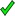  makeTags makeTags makeOutWord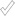  extraEnd cigarParty H  dateFashion H  squirrelPlay squirrelPlay caughtSpeeding sortaSumfirstHalf withoutEnd doubleChar H  countHi more20 old35